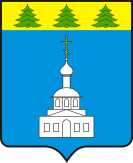 АДМИНИСТРАЦИЯ ЗНАМЕНСКОГО РАЙОНА ОРЛОВСКОЙ ОБЛАСТИПОСТАНОВЛЕНИЕ « 27 » декабря 2023 года                                                                                                № 396       с. ЗнаменскоеОб образовании избирательных участков, участков референдума, образуемых для проведения голосования и подсчета голосов избирателей, участников референдума на территории Знаменского района Орловской областиВ соответствии со статьей 19 Федерального закона от 12 июня 2002 года № 67-ФЗ «Об основных гарантиях избирательных прав и права на участие в референдуме граждан Российской Федерации», статьей 8 Закона Орловской области от 30 июня 2010 года №1087-ОЗ «О регулировании отдельных правоотношений, связанных с выборами в органы местного самоуправления Орловской области», в целях уточнения сведений по месту нахождения участковых избирательных комиссий и помещений для голосования, Администрация Знаменского района Орловской области ПОСТАНОВЛЯЕТ:1. Утвердить список избирательных участков, участков референдума, образуемых для проведения голосования и подсчета голосов избирателей, участников референдума на территории Знаменского района Орловской области, согласно приложению.2. Признать утратившим силу постановление Администрации Знаменского района Орловской области от 16 января 2013 г. № 2 «Об образовании избирательных участков, участков референдума, образуемых для проведения голосования и подсчета голосов избирателей, участников референдума на территории Знаменского района Орловской области».3. Опубликовать настоящее постановление в районной газете «Земля родная» и разместить на официальном сайте Администрации Знаменского района Орловской области в сети «Интернет».4. Контроль за исполнением настоящего постановления возложить на  заместителя  главы Администрации Знаменского района Орловской области А. А. Басова.Глава Знаменского района			                   С.В. СемочкинПриложение к постановлению Администрации Знаменского района Орловской области           от 27 декабря  2023 г. № 396Список избирательных участков, участков референдума,  образуемых для проведения голосования и подсчета голосов избирателей, участников референдума на территории Знаменского района Орловской области№ п/п№избирательного   участкаЦентризбирательного участкаОписание границ избирательного участкаОписание границ избирательного участкаМесто нахождения и номер телефона участковой избирательной комиссии и помещения для голосованияМесто нахождения и номер телефона участковой избирательной комиссии и помещения для голосования1323с. Гнездиловосела: 	Гнездилово, Глотово;деревни:  Булгакова, Волобуева, Волоченька,  Гаврилова, Китаева, Коськово, Перькова, Рагозина,  Разбегаевка, Саморядова,  Слободка;поселки:  Покровский, Успенскийс. Гнездилово, ул. Советская, д.17, здание Муниципального бюджетного общеобразовательного учреждения «Глотовская средняя общеобразовательная школа» Знаменского района Орловской области8-996-167-07-32с. Гнездилово, ул. Советская, д.17, здание Муниципального бюджетного общеобразовательного учреждения «Глотовская средняя общеобразовательная школа» Знаменского района Орловской области8-996-167-07-322324с. Ждимирсело: Ждимир;деревни:  Кофаново, Бельдино, Прилепы, Заикино;поселки:  Фроловский, Нововеденский, Чеховскийсело: Ждимир;деревни:  Кофаново, Бельдино, Прилепы, Заикино;поселки:  Фроловский, Нововеденский, Чеховскийс. Ждимир, ул. Никольская, д.8, здание администрации Ждимирского сельского поселения Знаменского района Орловской области8 (48662) 2-41-10с. Ждимир, ул. Никольская, д.8, здание администрации Ждимирского сельского поселения Знаменского района Орловской области8 (48662) 2-41-103325д. Ворошиловосело: Чёрное;	деревни: Ворошилово, Ивановское, Камынино;поселок: Сафоновский	 Фроловский				поселки:	Сафоновскийсело: Чёрное;	деревни: Ворошилово, Ивановское, Камынино;поселок: Сафоновский	 Фроловский				поселки:	Сафоновскийд. Ворошилово,ул. Молодежная, д.2, здание  МКУК «Культурно - досуговый центр Знаменского сельского поселения Знаменского района  Орловской области» Ворошиловский сельский Дом культуры8-903-882-10-88д. Ворошилово,ул. Молодежная, д.2, здание  МКУК «Культурно - досуговый центр Знаменского сельского поселения Знаменского района  Орловской области» Ворошиловский сельский Дом культуры8-903-882-10-884326с. Знаменскоесело: Знаменское, Жидкое;деревни: Михайловка, Егорьевское, Городище, Кузьминкасело: Знаменское, Жидкое;деревни: Михайловка, Егорьевское, Городище, Кузьминкас. Знаменское,ул. Совхозная, д.31а, здание Муниципального бюджетного общеобразовательного учреждения «Знаменская средняя общеобразовательная школа им. Р.И. Вяхирева»8 (48662) 2-12-50с. Знаменское,ул. Совхозная, д.31а, здание Муниципального бюджетного общеобразовательного учреждения «Знаменская средняя общеобразовательная школа им. Р.И. Вяхирева»8 (48662) 2-12-505327с. Локносело: Локно; деревни: Коротеевосело: Локно; деревни: Коротеевос. Локно,ул. 1-я Русская, д.1а, здание структурного подразделения МКУК «Культурно - досуговый центр Знаменского сельского поселения Знаменского района  Орловской области» Локонский сельский клуб 8-920-284-80-06с. Локно,ул. 1-я Русская, д.1а, здание структурного подразделения МКУК «Культурно - досуговый центр Знаменского сельского поселения Знаменского района  Орловской области» Локонский сельский клуб 8-920-284-80-066328с. Коптевосело: Коптево, Покровское;деревни: Бургова, Исаевка, Ивлева, Каменка,  Паньшина, Подымова, Хотетова, Хомяково,  Рыдань;поселки: Весёлая жизнь, Вытебеть, Егерский-I, Егерский-II, Просвет, Слободкасело: Коптево, Покровское;деревни: Бургова, Исаевка, Ивлева, Каменка,  Паньшина, Подымова, Хотетова, Хомяково,  Рыдань;поселки: Весёлая жизнь, Вытебеть, Егерский-I, Егерский-II, Просвет, Слободкас. Коптево,ул. Центральная, д.2, здание администрации Коптевского сельского поселения Знаменского района Орловской области8 (48662)  2-41-33с. Коптево,ул. Центральная, д.2, здание администрации Коптевского сельского поселения Знаменского района Орловской области8 (48662)  2-41-337329д. Пешковадеревни: Пешкова, Сенки;поселки: Бортновский, Елёнкадеревни: Пешкова, Сенки;поселки: Бортновский, Елёнкад. Пешкова,ул. Советская, д.20а, здание бывшего сельского клуба8-920-819-80-30д. Пешкова,ул. Советская, д.20а, здание бывшего сельского клуба8-920-819-80-308330с. Красниковосела: Красниково, Столбчее, Ячное;деревни: Липовка, Булгаково, Корентяева, Реутовопоселок: Казаковкасела: Красниково, Столбчее, Ячное;деревни: Липовка, Булгаково, Корентяева, Реутовопоселок: Казаковкас. Красниково,ул. Майская, д.21, здание администрации Красниковского сельского поселения Знаменского района Орловской области8-953-628-08-86с. Красниково,ул. Майская, д.21, здание администрации Красниковского сельского поселения Знаменского района Орловской области8-953-628-08-869331с. Селиховосела: 	Селихово, Густоварь, Муратово;деревни: Павловские хутора, Валяевка, Кокорево;поселки: Орлов, Цветок, Ивановский;села: 	Селихово, Густоварь, Муратово;деревни: Павловские хутора, Валяевка, Кокорево;поселки: Орлов, Цветок, Ивановский;с. Селихово, ул. Школьная, д.1 здание Муниципального бюджетного общеобразовательного учреждения Селиховская средняя общеобразовательная школа им. В.Н. Хитрово Знаменского района Орловской области8 (48662) 2-44-38с. Селихово, ул. Школьная, д.1 здание Муниципального бюджетного общеобразовательного учреждения Селиховская средняя общеобразовательная школа им. В.Н. Хитрово Знаменского района Орловской области8 (48662) 2-44-3810332с. Мымриносело: Мымрино;деревни:  Дерлово, Вязовая, Коробецкое, Зуевка, Ракитная, Низино, Большая Михайловка, Малая Михайловка, Бутырки, Шкова, Плеханово, Сорокиносело: Мымрино;деревни:  Дерлово, Вязовая, Коробецкое, Зуевка, Ракитная, Низино, Большая Михайловка, Малая Михайловка, Бутырки, Шкова, Плеханово, Сорокинос. Мымрино,ул. Центральная, д.4,  структурное подразделение МКУК «Знаменский Дом культуры Знаменского района Орловской области» Мымринский сельский клуб8-920-801-61-70с. Мымрино,ул. Центральная, д.4,  структурное подразделение МКУК «Знаменский Дом культуры Знаменского района Орловской области» Мымринский сельский клуб8-920-801-61-7011333с. Узкоесело:  Узкое;деревни: Пискулинка, Кореево, Анникова, Богдановка, Высокое;поселок: Высокинскийсело:  Узкое;деревни: Пискулинка, Кореево, Анникова, Богдановка, Высокое;поселок: Высокинскийс. Узкое,ул. Садовая, д.2а, здание администрации Узкинского сельского поселения Знаменского района Орловской области 8-953-612-82-83с. Узкое,ул. Садовая, д.2а, здание администрации Узкинского сельского поселения Знаменского района Орловской области 8-953-612-82-83